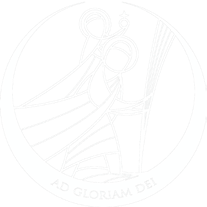 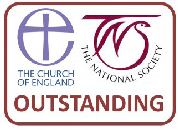 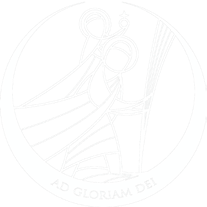 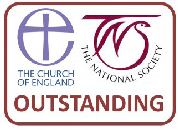 St Christopher’s CE High School is committed to safeguarding and promoting the welfare of children and young people and expects all staff and volunteers to share this commitment.This Application Form is for Teacher and Deputy/Assistant Headteacher roles. Once you have completed your online Application Form in FULL, please submit it via email to head@st-christophers.org for the attention of A Walsh.Please note that, in the interests of economy, the receipt of an application is not acknowledged. If you have not been contacted within seven days of the closing date, you should assume that your application has not been successful.POSITION APPLIED FORAPPLICANT’S PERSONAL DETAILS*Please note these are optional requirements, for the purposes of the application form, obtaining this information will enable us to commence the DBS process with the successful candidate.TEACHER STATUS(OR COLLEGE DETAILS IF APPLYING FOR NQT)SUPERANNUATION SCHEMEPREVIOUS TEACHING EMPLOYMENTStart with most recent and detail all employment since leaving education, please explain any gaps in employment to ensure compliance with safer recruitment guidance. All students seeking a first appointment should give details of teaching practice.Any training undertaken during the past three years relevant to this application.EDUCATION AND ACADEMIC QUALIFICATIONSPlease give details of and explain any gaps in dates shown.DETAILS OF OTHER ACTIVITIES, SKILLS AND INTERESTS RELEVANT TO THIS POSTPROFESSIONAL BODIESPlease give details of any professional body of which you are a memberPROFESSIONAL REFERENCESPlease supply the names and addressed of two persons willing to provide references. One should be from your current or most recent employer, the other from your LA (or similar). If you are not currently working with children, a reference from the employer by whom you were most recently employed to work with children will be required.References will not be accepted from relatives or people writing solely in the capacity of friends.FIRST REFERENCE:SECOND REFERENCE:MARKETING INFORMATIONWHEN COMPLETED, PLEASE RETURN THIS FORM TO:Anne Walsh, PA to the HeadmasterSt Christopher’s CE High School Queens Road WestAccrington BB5 4AYIf you have any questions, please contact a.walsh@st-christophers.org or 01254 232992If we have not contacted you within seven days of the closing date, your application has been unsuccessful at this time.Please include belowTitleFirst name(s)SurnamePrevious namesDate of Birth*GenderMale 	 Female  Prefer not to sayPermanent addressWork telephone no.May we telephone you at work?Yes 	No  Home telephone no.Mobile telephone no.Email addressTeacher reference no.National Insurance no.Do you have Qualified Teacher Status?Yes 	No QTS Certificate Number (if available)Date of qualification as a teacherIf NQT, probationary period/NQT Induction year completed?Yes 	No If yes, please add date of completionAre there any restrictions on your residence or employment in the UK?Yes 	No If yes, please give detailsName of school/collegeAddressLEA AreaType and status of establishmentAge rangeNumber of pupilsPost heldDates employedFrom:To:Is this employmentPermanent 	Temporary Full time     	Part time    	Job share   Permanent 	Temporary Full time     	Part time    	Job share   Subjects with levels taught or specialismsReason for leavingScale point and present salary (incl allowances)Are you a member of the Teacher’s Pension Scheme?Yes 	No If you contribute to another scheme, please give detailsHave you elected to pay superannuation contributions for part-time teaching i.e signed a part- time election?Yes 	No School, college or other employerType or status of establishmentAge range and roll (approx.)Title of post (include special responsibilities)Dates of employment (MM/YY – MM/YY)Course titleProviderDates and duration of courseAward (if any)School, college or universityNameDate fromDate toSubjects / Qualifications / Grades / Honours, dates awarded and awarding bodySecondaryFurther EducationHigher EducationFurther Postgraduate qualifications (including PGCE)Vocational QualificationsEmployer / organisationFromToNature of OccupationDo you hold a full, current UK licence?Yes 	No If yes, what type of licence:Private/Light Goods 	HGV Class: Do you hold a PSV licence, which would allow you to drive a school minibus?Yes 	No How did you find out about this vacancy? (Please tick all that apply)Word of Mouth  School Website  Social Media  Current Staff  Indeed  TES  .GOV Jobs  Greater Jobs  Other 